Rapporto n. 1 al 31 dicembre 20XX
Periodo gennaio – dicembre 20XXImpresa Nome e cognome del capoprogetto infrastrutturaNome e cognome del capoprogetto rotabiliDestinatari:UFT: BAV-Sicherheitstechnik@bav.admin.ch, Sezione Rete ferroviaria (via WDI)Impresa: …, …, …, …Compendio (management summary)Migrazione controllo della marcia dei treni – infrastrutturaMigrazione controllo della marcia dei treni – materiale rotabileDescrizione dei progettiIn generaleDall'autunno 2017 è in servizio la tratta pilota «Mörel – Betten», sulla quale sono state scelte combinazioni ad hoc per i test, quali passaggio a livello, stazione normale, settore ad aderenza e a cremagliera. Le relative evidenze vengono considerate automaticamente nei progetti successivi. Sul fronte infrastrutturale l'attuazione procede secondo il programma di migrazione predisposto e i tempi previsti. L'attrezzaggio dei rotabili con i calcolatori ZSI-127 è stato approvato dall'UFT con scritto dell'11 gennaio 2016 (rif.: UFT-313.131-00001/00055). La migrazione e l'omologazione dei rotabili procede secondo calendario.Migrazione controllo della marcia dei treni – infrastrutturaNelle stazioni attualmente dotate di attrezzatura magnetica ZSI-90, questa sarà integrata con la tecnica ZSI-127. I singoli progetti vengono coordinati in modo da non dover ricorrere ovunque a un duplice equipaggiamento. Nelle stazioni che entro il 2023 dovranno essere ristrutturate secondo la LDis, si adottano sempre anche le opportune misure preparatorie di genio civile per facilitare l'attrezzaggio. In caso di sostituzione di un apparato centrale si cerca, nei limiti del possibile, di implementare lo standard nazionale ZSI-127, evitando soluzioni isolate e inadeguate sotto l'aspetto operativo, che costringerebbero i macchinisti a passare da un sistema di controllo della marcia dei treni all'altro.L'introduzione del nuovo sistema sarà pertanto portata avanti attrezzando nella misura del possibile l'infrastruttura delle regioni Goms (Mörel fino a Oberwald), Furkatunnel/Urseren (Furkatunnel – Andermatt), Surselva (Nätschen fino a Disentis), Visp – Zermatt e Andermatt – Göschenen. Il finanziamento sarà garantito dalle convenzioni sulle prestazioni (CP) 17–20 e 21–24.Migrazione controllo della marcia dei treni – rotabiliI rotabili del settore trasporti e del settore infrastrutturale attualmente dotati di apparecchiatura ZSI-90/E e impiegati anche dopo il 2028 saranno muniti di apparecchiatura ZSI-127. Stato dei progettiI progetti sono stati avviati nel 2016. Il presente è il primo rapporto sullo stato dei lavori, con stato al 31.12.2017.Migrazione controllo della marcia dei treni – infrastruttura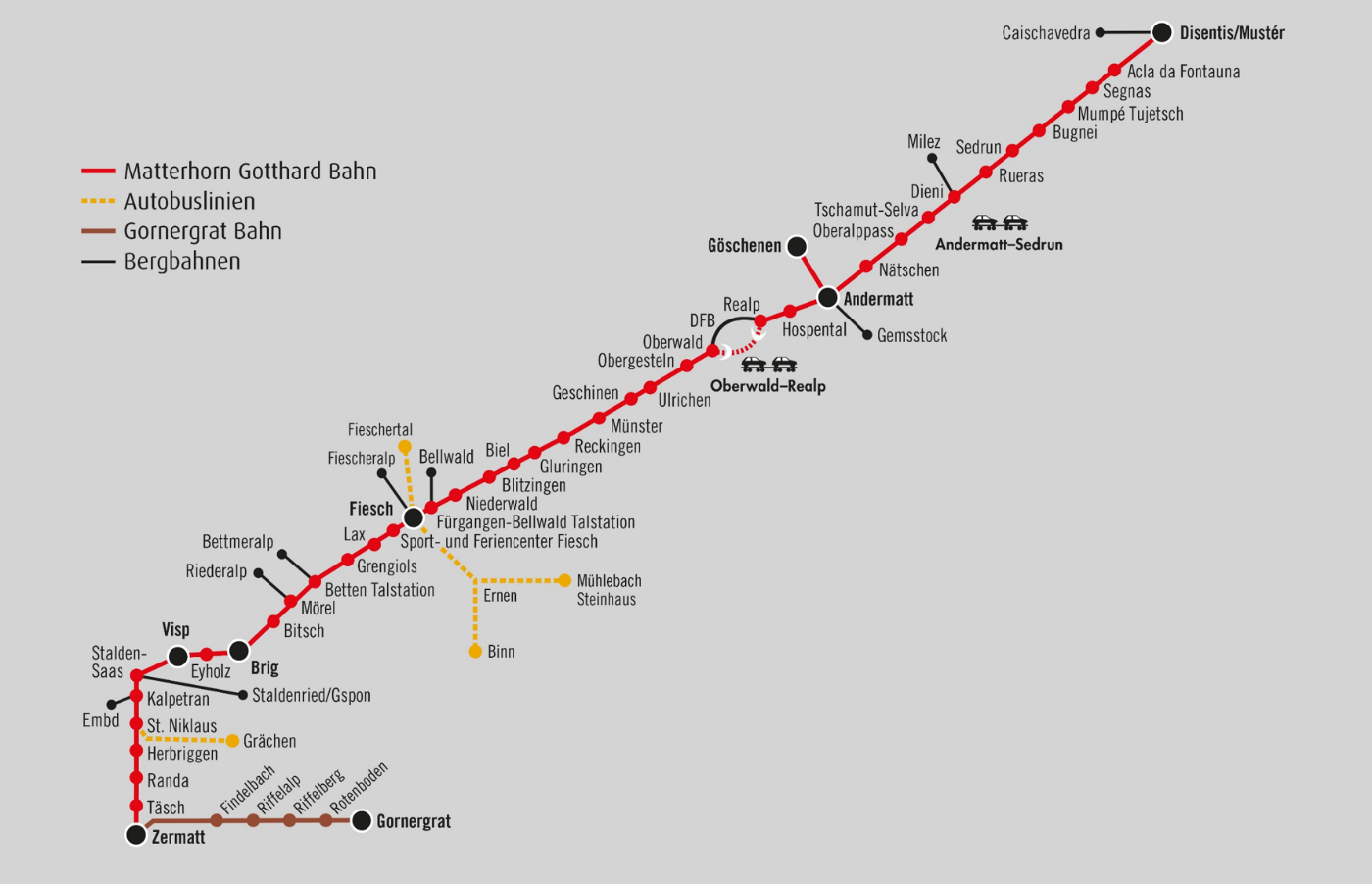 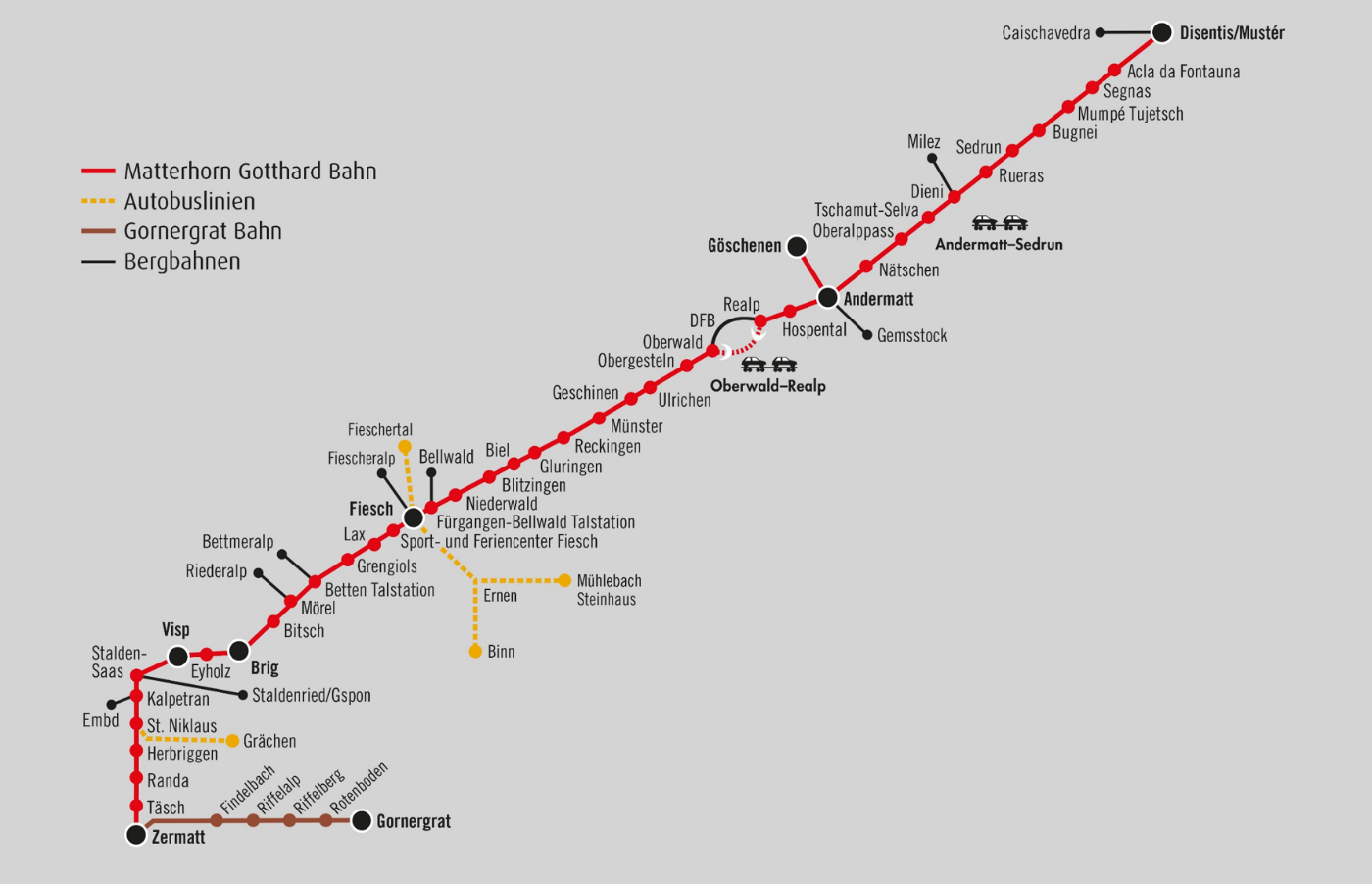 Migrazione controllo della marcia dei treni – rotabiliCosti e finanziamentoMigrazione controllo della marcia dei treni – infrastrutturaIl preventivo è di XX.X milioni di franchi.Il preventivo approvato per la CP 17–20 è di XX.X milioni di franchi ed è attualmente rispettato. Per la CP 21–24 sono previsti XX.X milioni di franchi, per la CP 25–28 XX.X milioni di franchi.Ad oggi per l'attrezzaggio dell'infrastruttura sono stati impiegati XX.X milioni di franchi.Migrazione controllo della marcia dei treni – rotabiliI costi del progetto figurano nell'autorizzazione UFT dell'XX mese 20XX (UFT-313.131-00001/00055).Il preventivo è di XX.X milioni, dei quali XX.X milioni sono attribuiti al settore dei trasporti e i rimanenti XX.X milla di franci assegnati, d'intesa con l'UFT, ai progetti pilota concernenti i singoli rotabili del settore infrastrutturale. Ad oggi per l'attrezzaggio dei rotabili sono stati impiegati XX.X milioni.Rischi per i progettiLegendaMigrazione controllo della marcia dei treni – infrastrutturaMigrazione controllo della marcia dei treni – rotabiliEsercizioQualitàI progetti sono gestiti conformemente alle direttive interne. All'occorrenza si fa ricorso a organismi esterni.Nel Comitato tecnico per lo standard nazionale l'impresa è rappresentata dal signor nome e cognome; l'osservanza delle disposizioni tecniche dell'UFT e del gestore di sistema è pertanto garantita.Città, 31 dicembre 20XXImpresaNome e cognome	Nome e cognomeCapoprogetto Rotabili	Capoprogetto InfrastrutturaN. progettoNNNNNNStato del progettoLegenda:CostiScadenzeCapoprogettoNome e cognomePrestazioneFino al 110 %Fino a 3 mesi supplementariSettoreInfrastrutturaCosti> 110 % fino al 130 %> 3 fino a 12 mesi supplementariDurata del progetto201X – 202XScadenze> 130 %> 12 mesiFase del progettoEsecuzioneRischiAvanzamento del progetto10 %N. progettoNNNNNNStato del progettoLegenda:CostiScadenzeCapoprogettoNome e cognomePrestazioneFino al 110 %Fino a 3 mesi supplementariSettoreMateriale rotabileCosti> 110 % fino al 130 %> 3 fino a 12 mesi supplementariDurata del progetto201X – 202XScadenze> 130 %> 12 mesiFase del progettoEsecuzioneRischiAvanzamento del progetto10 %AnnoFaseRegioneTratta  In corsoCommento2016PilotaGomsBitsch, Mörel, Betten2017PilotaMattertalSchwiedernen, Sefinot2018--Pianificazione e PAP 20191GomsGrengiols – Lax20202MattertalGlisergrund – Visp – Kipferwald 20202GomsFiesch – Obergesteln20213MattertalSt. Niklaus20213UrsenenNätschen – Disentis 20224MattertalMattsand – Zermatt con 5a fase di sostituzione degli apparati centrali20235GomsStazione di Brig 20235UrsenenStazione di Andermatt20246FurkatunnelOberwald – Hospental20246UrsenenGöschenenTipoN. rotabileMigrazioneAnno di ristruttura-zioneFuori servizioIn corsoCommentoAbt2131n.a.---Nuove carrozze pilota articolate, fornite già con ZSI-127 in dotazioneAbt2132n.a.---Nuove carrozze pilota articolate, fornite già con ZSI-127 in dotazioneAbt2133n.a.---Nuove carrozze pilota articolate, fornite già con ZSI-127 in dotazioneAbt2134n.a.---Nuove carrozze pilota articolate, fornite già con ZSI-127 in dotazioneABDeh4/82023n.a.---Nuovi elettrotreni Komet, forniti già con ZSI-127 in dotazioneABDeh4/82024n.a.---Nuovi elettrotreni Komet, forniti già con ZSI-127 in dotazioneABDeh4/82025n.a.---Nuovi elettrotreni Komet, forniti già con ZSI-127 in dotazioneABDeh4/82026n.a.---Nuovi elettrotreni Komet, forniti già con ZSI-127 in dotazioneABDeh4/82027n.a.---Nuovi elettrotreni Komet, forniti già con ZSI-127 in dotazioneABDeh4/82028n.a.---Nuovi elettrotreni Komet, forniti già con ZSI-127 in dotazioneABDeh4/102014n.a.---Forniti già con ZSI-127 in dotazioneABDeh4/82021Sì2015Migrazione effettuata per gli elettrotreni KometABDeh4/82022Sì2016Migrazione effettuata per gli elettrotreni KometABDeh4/102011Sì2015Migrazione effettuata per gli elettrotreni KometABDeh4/102012Sì2016Migrazione effettuata per gli elettrotreni KometABDeh4/102013Sì2015Migrazione effettuata per gli elettrotreni KometBDeh4/82051Sì2016Migrazione effettuata per gli elettrotreni navettaBDeh4/82052Sì2017Migrazione effettuata per gli elettrotreni navettaBdeh4/82053Sì2018Migrazione in corso per l'elettrotreno navettaBdeh4/82054Sì2018Migrazione in corso per l'elettrotreno navettaBDkt2031Sì2018Carrozze pilota per elettrotreni Komet e navettaBDkt2032Sì2018Carrozze pilota per elettrotreni Komet e navettaBDkt2033Sì2018Carrozze pilota per elettrotreni Komet e navettaHge4/4II1Sì2022Migrazione solo dei rotabili impiegati anche dopo il 2028 Attualmente si prevede che saranno interessate 9 locomotive.Hge4/4II101Sì2022Migrazione solo dei rotabili impiegati anche dopo il 2028 Attualmente si prevede che saranno interessate 9 locomotive.Hge4/4II102Sì2022Migrazione solo dei rotabili impiegati anche dopo il 2028 Attualmente si prevede che saranno interessate 9 locomotive.Hge4/4II103Sì2022Migrazione solo dei rotabili impiegati anche dopo il 2028 Attualmente si prevede che saranno interessate 9 locomotive.Hge4/4II104Sì2022Migrazione solo dei rotabili impiegati anche dopo il 2028 Attualmente si prevede che saranno interessate 9 locomotive.Hge4/4II105Sì2022Migrazione solo dei rotabili impiegati anche dopo il 2028 Attualmente si prevede che saranno interessate 9 locomotive.Hge4/4II106Sì2022Migrazione solo dei rotabili impiegati anche dopo il 2028 Attualmente si prevede che saranno interessate 9 locomotive.Hge4/4II107Sì2022Migrazione solo dei rotabili impiegati anche dopo il 2028 Attualmente si prevede che saranno interessate 9 locomotive.Hge4/4II108Sì2022Migrazione solo dei rotabili impiegati anche dopo il 2028 Attualmente si prevede che saranno interessate 9 locomotive.BDt4361Sì2022Carrozze pilota per treni autoBDt4362Sì2022Carrozze pilota per treni autoBDt4363Sì2022Carrozze pilota per treni autoHGm2/275Sì2020HGm2/276Sì2020HGm4/461Sì2021HGm4/462Sì2021BDt2241No---Carrozze pilota per HGe4/4II Migrazione attualmente non previstaBDt2242No---Carrozze pilota per HGe4/4II Migrazione attualmente non previstaBt2251No---Carrozze pilota per HGe4/4II Migrazione attualmente non previstaBt2252No---Carrozze pilota per HGe4/4II Migrazione attualmente non previstaPO = probabilità di occorrenza
1 (< 1 %)
2 (2–4 %)
3 (5–10 %)
4 (11–50 %)
5 (> 50 %)ED = entità del danno
1 (< 0,5 mio.)
2 (0,5-1,5 mio.)
3 (1,5–2,5 mio.)
4 (2,5–3,5 mio.)
5 (> 3,5 mio.)R = rischio = PO x ED
1–6 = medio-basso
7–14 = alto
15–25 = molto altoN.Rischio per il progettoPO
ED
RMisure
(Se il valore del rischio è mutato rispetto all'ultimo rapporto.)Ripercussioni su scadenze e/o costiR1Dipendenza da altri progetti122+1 meseR2Ritardo dovuto a opposizioni contro progetti concernenti stazioni122R3Mancanza di know-how interno111Organizzazione di corsi di formazione-R4…N.Rischio per il progettoPO
ED
RMisure
(Se il valore del rischio è mutato rispetto all'ultimo rapporto.)Ripercussioni su scadenze e/o costiR1Dipendenza da altri progetti111NessunaR2Compatibilità elettromagnetica (CEM)428NessunaR3Carenza di risorse interne in caso di perturbazioni414NessunaR4Mancanza di know-how interno414NessunaR5…N.Rischio per il progettoPO
ED
RMisure
(Se il valore del rischio è mutato rispetto all'ultimo rapporto.)Ripercussioni su scadenze e/o costiR1Possibile superamento del punto di pericolo in caso di cattive condizioni delle rotaie122NessunaR2…